Name ________________			School ___________The Facts about tobacco: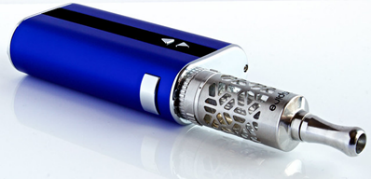 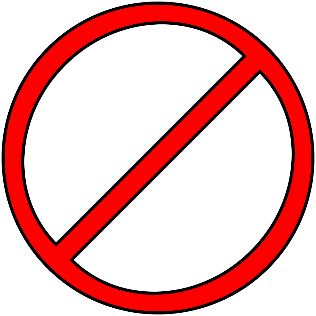 		Video viewing GuideWhat are the 2 or 3 worst ways tobacco can affect teenagers?What are some ways advertisements for tobacco appeal to youth/teenagers?What are the dangers of e-cigarettes?